RADIOTEMPS D'INTERVENTION DANS LES JOURNAUX DU 01-05-2023 AU 31-05-2023 Les partis politiques et divers sont présentés par ordre alphabétique. Seuls les partis politiques et divers ayant bénéficié de temps de parole figurent dans ce tableau.
*Ces données mensuelles sont fournies à titre informatif. L'appréciation du respect du pluralisme, qui s'effectue chaîne par chaîne, est réalisée à l'issue de chaque trimestre civil.France Info France Culture France Inter Radio Classique BFM Business RMC RTL Europe 1 Sud Radio 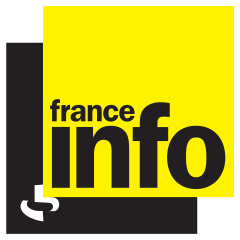 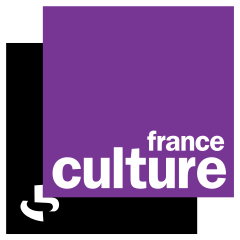 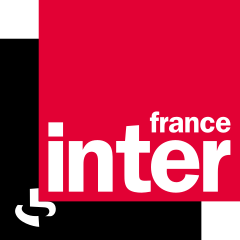 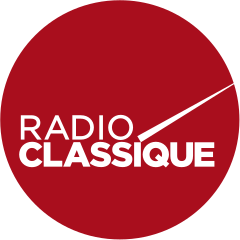 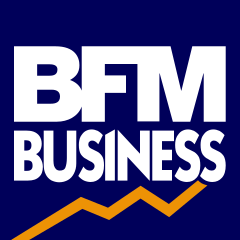 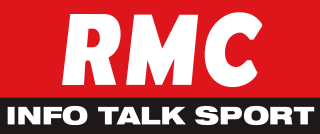 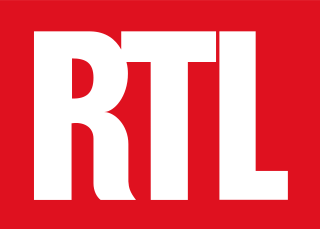 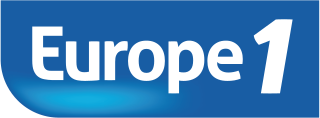 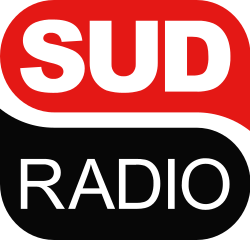 PRESIDENT DE LA REPUBLIQUE01:12:2800:07:5800:15:3900:02:5900:14:0200:07:4200:06:4600:21:3700:04:10dont Président de la République - propos qui relèvent du débat politique national00:22:5000:04:1400:10:4900:02:0700:14:0200:07:4200:03:2200:21:37-GOUVERNEMENT03:39:4800:29:4001:00:1900:00:5500:14:5800:31:0600:13:3900:45:0700:06:05TOTAL EXÉCUTIF04:02:3800:33:5401:11:0800:03:0200:29:0000:38:4800:17:0101:06:4400:06:05PART DE L'EXÉCUTIF*19,47%25,13%33,02%9,85%72,23%41,93%65,66%35,80%100,00%A Here ia Porinetia00:00:32 - - - - - - - - Agir00:11:43 - - 00:00:20 - - - - - Cap écologie00:09:41 - 00:01:44 - - - - - - Cap sur l'avenir00:00:28 - - - - - - - - Debout la France00:00:21 - - - - - - - - Divers00:21:46 00:00:26 00:00:55 00:05:16 - - - 00:00:51 - Divers Centre00:02:38 - 00:01:04 - - - - - - Divers Droite01:32:03 00:06:01 00:13:23 00:00:49 - 00:02:40 - 00:06:34 - Divers Gauche01:50:08 00:00:36 00:09:02 00:00:52 - 00:02:03 - 00:08:26 - En Commun !00:05:13 00:05:26 00:00:03 - - - - - - Europe Ecologie-les Verts00:53:05 00:03:32 00:14:58 00:01:07 00:01:46 00:02:45 00:00:19 00:02:39 - Horizons00:41:35 00:06:41 00:02:26 - - 00:01:29 00:00:28 - - La France insoumise00:45:45 00:06:28 00:11:23 00:00:43 00:04:01 00:04:17 00:01:27 00:07:23 - Les Centristes00:33:18 00:00:22 - 00:00:33 00:00:28 - 00:00:14 00:02:25 - Les Républicains02:44:27 00:11:10 00:09:48 00:07:24 - 00:07:16 00:02:24 00:08:59 - Mouvement démocrate00:35:21 00:03:06 00:06:48 00:00:21 - 00:00:24 00:00:15 00:01:41 - Nouveau parti anticapitaliste00:02:18 - 00:00:08 - - 00:00:58 - - - Nouvelle donne00:01:16 - 00:00:19 - - - - 00:00:38 - Parti communiste français00:43:20 00:03:03 00:21:44 00:02:13 00:01:46 00:04:20 - 00:00:55 - Parti écologiste00:09:34 - - - - - - - - Parti radical de gauche00:01:43 - 00:00:48 - - - - - - Parti socialiste02:27:39 00:15:00 00:22:39 00:02:45 00:00:50 00:07:14 00:01:04 00:14:36 - Place publique00:12:28 - 00:00:32 00:00:10 - 00:00:26 - - - Rassemblement national00:41:48 00:07:27 00:06:27 00:00:51 00:00:27 00:03:53 00:01:47 00:21:44 - Reconquête00:02:52 - 00:00:26 - - 00:01:01 00:00:12 - - Renaissance01:12:50 00:19:22 00:15:21 00:01:34 - 00:09:21 00:00:44 00:08:46 - Sans étiquette00:06:48 - 00:00:03 - - 00:03:22 - 00:13:43 - Tavini Huiraatira00:00:56 - 00:00:09 - - - - - - Union des démocrates et indépendants00:31:52 00:05:54 00:03:29 00:01:33 - 00:00:36 - 00:09:37 - Femu a Corsica- 00:00:17 00:00:12 00:00:37 - - - 00:00:54 - Lutte Ouvrière- 00:00:48 - - - - - - - Parti de la nation corse- 00:00:35 - - - - - - - Pour La Réunion- 00:04:45 - - - - - - - Génération.s- - 00:00:20 00:00:37 00:01:51 00:00:14 - - - Libres- - 00:00:08 - - - - 00:00:32 - L'Action Française- - - - - 00:00:31 - - - Parti radical- - - - - 00:00:54 - - - Autre- - - - - - - 00:00:52 - Mouvement des citoyens- - - - - - - 00:08:25 - TOTAL PARTIS POLITIQUES ET DIVERS16:43:2801:40:5902:24:1900:27:4500:11:0900:53:4400:08:5401:59:40-PART DES PARTIS POLITIQUES ET DIVERS*80,53%74,87%66,98%90,15%27,77%58,07%34,34%64,20%-